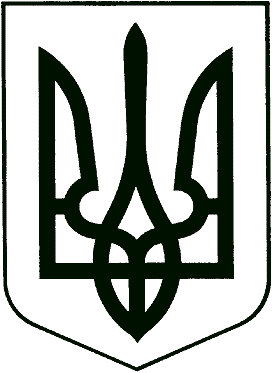 Відділ освітиВінницькОЇ районнОЇ державнОЇ адміністраціЇвінницької областівул. Хмельницьке шосе, . Вінниця, Вінницький район, Вінницька область, 21036тел. 66-13-17, факс 66-13-17, Е-mail: osvita.vrda@gmail.com,  Код ЕДРПОУ 0214130222 вересня 2017 року № 01-16/1670На №___________ від ___________Керівникам загальноосвітніх навчальних закладівЩодо дітей з мовленнєвими порушеннямиВідділ освіти Вінницької районної державної адміністрації з метою виявлення та надання корекційно-розвиткових занять дітям з мовленнєвими порушеннями, просить надати інформацію про наявність таких учнів у навчальному закладі. Інформацію, відповідно до таблиці, надіслати в електронному вигляді на адресу vrpmpk@gmail.com, до 10.00 год.               27.09.2017 р.Додаток: на 1-ому арк.Начальник відділу освіти						С.М. ТомусякДідик С.К.53-05-78Додаток 1до листа відділу освітиВінницької РДА № 01-16/1670 від 22.09.2017 р.Інформація щодо наявності дітей з мовленнєвими порушеннями у навчальному закладі№ п/пНазваЗНЗПІБдитиниРік народженняКласДомашня адресаПримітки